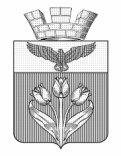 ВОЛГОГРАДСКАЯ  ОБЛАСТЬПАЛЛАСОВСКИЙ  МУНИЦИПАЛЬНЫЙ  РАЙОН
ПАЛЛАСОВСКАЯ  ГОРОДСКАЯ  ДУМА________________________________________________________________                                                         Р Е Ш Е Н И Еот 03 декабря   2021 года                                                                         №18/3О внесении изменений в решение  Палласовской городской Думы  №11/3  от 25.10.2019г «Об утверждении Порядка организации и проведенияпубличных слушаний (общественных обсуждений) по проекту Правил благоустройства территории городского поселения г. Палласовка»           В соответствии с Федеральным законом от 11.06.2021 № 191-ФЗ «О внесении изменений в отдельные законодательные акты Российской Федерации», Палласовская городская Дума                                                          Р Е Ш И Л А :          1. Внести изменение в Порядок организации и проведения публичных слушаний (общественных обсуждений) по проекту Правил благоустройства территории городского поселения г. Палласовка, утвержденный решением Палласовской городской Думы от 25.10.2019г.  №11/3, изложив подпункт "б" пункта 4.4 в следующей редакции: «б) в письменной форме или в форме электронного документа в адрес  организатора;».   2. Решение вступает в силу со дня официального опубликования (обнародования).Глава городскогопоселения г.Палласовка                                                             В.В. Гронин